Vadovaudamasi Lietuvos Respublikos vietos savivaldos įstatymo 16 straipsnio 2 dalies 26 punktu, Lietuvos Respublikos valstybės ir savivaldybių turto valdymo, naudojimo ir disponavimo juo įstatymo 12 straipsnio 2 dalimi, Pagėgių savivaldybės turto ir valstybės turto valdymo, naudojimo ir disponavimo juo tvarkos aprašo, patvirtinto Pagėgių savivaldybės tarybos 2021 m. kovo 25 d. sprendimu Nr. T-59 „Dėl Pagėgių savivaldybės turto ir valstybės turto  valdymo, naudojimo ir disponavimo juo tvarkos aprašo patvirtinimo“, 11 punktu, Pagėgių savivaldybės taryba n u s p r e n d ž i a:1. Perduoti Pagėgių savivaldybės šeimos gerovės centrui valdyti patikėjimo teise Pagėgių savivaldybei nuosavybės teise priklausantį ilgalaikį materialųjį turtą:	1.1. automobilį „Peugeot 307“, valstybinis Nr. CDG 080, inventorinis Nr. 15000121, identifikavimo Nr. VF33CNFUL84682575, pagaminimo metai − 2006,  įsigijimo vertė − 15311,63 Eur, likutinė vertė − 0,00 Eur; 	1.2. automobilį „Peugeot 406“, valstybinis Nr. MMO 373, inventorinis Nr. 1500011,  identifikavimo Nr. VF38BLFYT80951913, pagaminimo metai − 1999,  įsigijimo vertė − 7501,16 Eur, likutinė vertė − 0,00 Eur; 	1.3. automobilį „Ford focus“, valstybinis Nr. DHB 382, inventorinis Nr. 0150009,  identifikavimo Nr. WF05XXGCD57Y53534, pagaminimo metai − 2007,  įsigijimo vertė − 13901,76 Eur, likutinė vertė − 0,00 Eur.Įpareigoti Pagėgių savivaldybės administracijos direktorių ir Pagėgių savivaldybės šeimos gerovės centro direktorę pasirašyti turto perdavimo – priėmimo aktą. 	3. Šis sprendimas įsigalioja nuo 2022 m. sausio 1 d.	4. Sprendimą paskelbti Pagėgių savivaldybės interneto svetainėje www.pagegiai.lt.              	Šis sprendimas gali būti skundžiamas Lietuvos Respublikos administracinių ginčų komisijos Klaipėdos apygardos skyriui (H.Manto g. 37, 92236 Klaipėda) Lietuvos Respublikos ikiteisminio administracinių ginčų nagrinėjimo tvarkos įstatymo nustatyta tvarka arba Regionų apygardos administracinio teismo Klaipėdos rūmams (Galinio Pylimo g. 9, 91230 Klaipėda) Lietuvos Respublikos administracinių bylų teisenos įstatymo nustatyta tvarka per 1 (vieną) mėnesį nuo sprendimo paskelbimo ar įteikimo suinteresuotam asmeniui dienos. SUDERINTA:Administracijos direktorius                                                                              Virginijus Komskis   Dokumentų valdymo ir teisės skyriaus vyresnioji specialistė                          Ingrida Zavistauskaitė Dokumentų valdymo ir teisės skyriaus vyriausioji specialistė(kalbos ir archyvo tvarkytoja)	                               	              Laimutė MickevičienėParengė Laimutė Šegždienė, Turto ir ūkio skyriaus vedėja                           Pagėgių savivaldybės tarybos                            veiklos reglamento                            2 priedasSPRENDIMO PROJEKTO „dėl ilgalaikIO materialIOJO turtO perdavimo valdyti patikėjimo teise  pagėgių savivaldybės ŠEIMOS GEROVĖS CENTRUI“ AIŠKINAMASIS RAŠTAS2021-12-071. Parengto projekto tikslai ir uždaviniai: perduoti Pagėgių savivaldybės šeimos gerovės  centrui automobilius valdyti patikėjimo teise.     	2. Kaip šiuo metu yra sureguliuoti projekte aptarti klausimai:  nuo 2022 m. sausio 1 d. Pagėgių savivaldybės administracijos seniūnijose dirbantys socialiniai darbuotojai perkeliami dirbti į Pagėgių savivaldybės šeimos gerovės centrą darbui su šeimomis. Automobilius socialiniai darbuotojai naudojo šeimų lankymui. 	3. Kokių teigiamų rezultatų laukiama: automobiliai bus naudojami lankyti šeimas.    	4. Galimos neigiamos priimto projekto pasekmės ir kokių priemonių reikėtų imtis, kad tokių pasekmių būtų išvengta:  priėmus sprendimą neigiamų pasekmių nenumatoma.     	5. Kokius galiojančius aktus (tarybos, mero, savivaldybės administracijos direktoriaus)reikėtų pakeisti ir panaikinti, priėmus sprendimą pagal teikiamą projektą.       	 6. Jeigu priimtam sprendimui reikės kito tarybos sprendimo, mero potvarkio ar administracijos direktoriaus įsakymo, kas ir kada juos turėtų parengti: Pagėgių savivaldybės administracijos Turto ir ūkio skyrius.    	7.  Ar reikalinga atlikti sprendimo projekto antikorupcinį vertinimą: nereikalinga.    	8. Sprendimo vykdytojai ir įvykdymo terminai, lėšų, reikalingų sprendimui įgyvendinti, poreikis (jeigu tai numatoma – derinti su Finansų skyriumi): Savivaldybės administracija.      	9. Projekto rengimo metu gauti specialistų vertinimai ir išvados, ekonominiai apskaičiavimai (sąmatos)  ir konkretūs finansavimo šaltiniai:   	 10. Projekto rengėjas ar rengėjų grupė. Turto ir ūkio skyriaus vedėja Laimutė Šegždienė, tel. 8 441 70 410.   	11. Kiti, rengėjo nuomone,  reikalingi pagrindimai ir paaiškinimai: sprendimo projektas paruoštas vadovaujantis Pagėgių savivaldybės turto ir valstybės turto valdymo, naudojimo ir disponavimo juo tvarkos aprašo, patvirtinto Pagėgių savivaldybės tarybos 2021 m. kovo 25 d. sprendimu Nr. T-59 „Dėl Pagėgių savivaldybės turto ir valstybės turto valdymo, naudojimo ir disponavimo juo tvarkos aprašo patvirtinimo“.Turto ir ūkio skyriaus vedėja                                                                                  Laimutė Šegždienė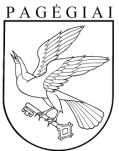 Pagėgių savivaldybės tarybasprendimasdėl ilgalaikIO materialIOJO turtO perdavimo valdyti patikėjimo teise  pagėgių savivaldybės ŠEIMOS GEROVĖS CENTRUI2021 m. gruodžio 7 d. Nr. T1-211Pagėgiai